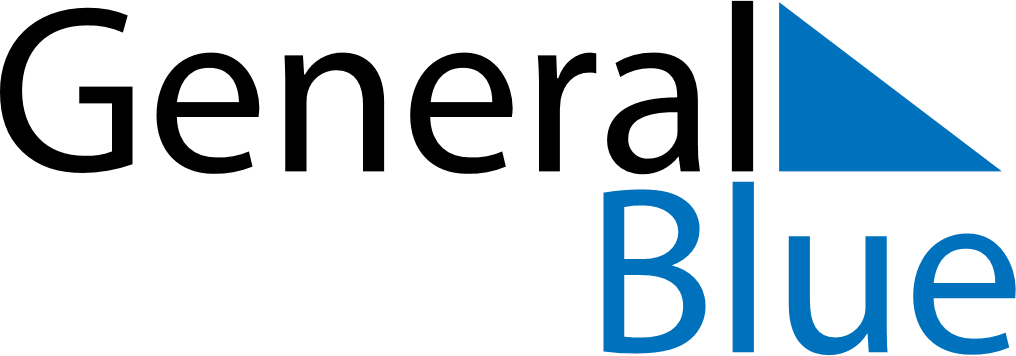 September 2188September 2188September 2188September 2188September 2188SundayMondayTuesdayWednesdayThursdayFridaySaturday123456789101112131415161718192021222324252627282930